PENGARUHPERILAKU BIROKRASI TERHADAP KINERJA PEGAWAI PADA BADAN PERTANAHAN NASIONALKOTA BANDUNGOleh :GIAN HADI SUGARA112010123SKRIPSIDiajukan untuk memenuhi syarat dalam menempuh ujian sidang sarjana program srata satu (S1)Pada Jurusan Ilmu Administrasi Negara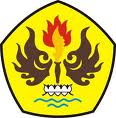 JURUSAN ILMU ADMINISTRASI NEGARAFAKULTAS ILMU SOSIAL DAN ILMU POLITIKUNIVERSITAS PASUNDAN B A N D U N G2015